УТВЕРЖДАЮдиректор КОГПОБУ КМПТ____________ О.Е. Храмцовприказ №298/1 от 12.12 2020г.Программа государственной итоговой аттестации выпускников по основной профессиональной образовательной программе – программе подготовки квалифицированных рабочих, служащих по профессии 08.01.25 Мастер отделочных строительных и декоративных работ в 2021 годуКиров, 2020г.Программа государственной итоговой аттестации выпускников по основной профессиональной образовательной программе – программе подготовки квалифицированных рабочих, служащих по профессии 08.01.25 Мастер отделочных строительных и декоративных работ.Составитель: Санникова А.В., мастер производственного обучения КОГПОБУ КМПТI. Общие положенияКод и наименование образовательной программы: 08.01.25 Мастер отделочных строительных и декоративных работ.Реквизиты ФГОС СПО: Федеральный государственный образовательный стандарт среднего профессионального образования по профессии 08.01.25 Мастер отделочных строительных и декоративных работ, утвержденный приказом Министерства образования и науки Российской Федерации от 09.12.2016 №1545 (зарегистрирован Министерством юстиции Российской Федерации 22 декабря 2016 года, регистрационный № 44900).Сочетание квалификаций в соответствии с профессиональной образовательной программой: штукатур, маляр строительный.База приема на образовательную программу: основное общее образованиеНормативные правовые документы и локальные акты, регулирующие вопросы организации и проведения ГИА в данной образовательной организации:- Регламент организации и проведения демонстрационного экзамена по стандартам Ворлдскиллс Россия по компетенции «Малярные и декоративные работы» в составе государственной итоговой аттестации по образовательной программе среднего профессионального образования по профессии 08.01.25 Мастер отделочных строительных и декоративных работ;Приказ директора техникума о создании государственных экзаменационных комиссий и апелляционной комиссии и утверждении их составов от «12» декабря 2020г. № 298/1,Цель ГИА в соответствии с Федеральным законом от 29 декабря 2012 г. N 273-ФЗ «Об образовании в Российской Федерации»: определение соответствия результатов освоения обучающимися основной образовательной программы требованиям ФГОС СПО по профессии 08.01.25 Мастер отделочных строительных и декоративных работРезультаты освоения образовательной программы в виде профессиональных компетенций (в соответствии с ФГОС СПО) и формы проверки их освоения:Форма государственной итоговой аттестации в соответствии с ФГОС СПО - защита выпускной квалификационной работы.Вид выпускной квалификационной работы – демонстрационный экзамен.Демонстрационный экзамен предусматривает моделирование реальных производственных условий для решения выпускниками практических задач профессиональной деятельности.Демонстрационный экзамен проводится по стандартам Ворлдскиллс Россия.II. Процедура проведения ГИАК государственной итоговой аттестации допускается студент, не имеющий академической задолженности и в полном объеме выполнивший учебный план или индивидуальный учебный план по осваиваемой образовательной программе среднего профессионального образования.Особенности  проведения демонстрационного экзамена:Объем времени на подготовку и проведение государственной итоговой аттестации: очная форма обучения - 2 недели (72 час).Сроки проведения ГИА: очная форма обучения с «14» июня по «26» июня 2021 года.Место проведения демонстрационного экзамена: КОГПОБУ «Кировский многопрофильный техникум», мастерская малярных и декоративно-художественных работ.Тема выпускной квалификационной работы: «Малярные и декоративные работы» (оклейка обоями, декорирование поверхности, фреска на скорость)».Тематика выпускной квалификационной работы соответствует содержанию профессионального модуля «Выполнение малярных и декоративно-художественных работ».Для проведения демонстрационного экзамена по стандартам Ворлдскиллс Россия по компетенции «Малярные и декоративные работы» выбран Комплект оценочной документации (далее – КОД) №1.3. КОД 1.3 - комплект минимального уровня с максимально возможным баллом 32 и продолжительностью 8 часов, предусматривающий задание для оценки знаний, умений и навыков по минимальным требованиям Спецификации стандарта компетенции «Малярные и декоративные работы».Оценочные материалы для демонстрационного экзамена по стандартам Ворлдскиллс Россия по компетенции «Малярные и декоративные работы» приведены в Приложении А.Состав и порядок работы государственной экзаменационной комиссии, экспертной группы демонстрационного экзаменаДля проведения государственной итоговой аттестации создана Государственная экзаменационная комиссии в порядке, предусмотренном Приказом Минобрнауки России от 16.08.2013 №968 «Об утверждении Порядка проведения государственной итоговой аттестации по образовательным программам среднего профессионального образования» с изменениями, внесенными Приказом Минобрнауки России от 17.11.2017 N 1138 «О внесении изменений в Порядок проведения государственной итоговой аттестации по образовательным программам среднего профессионального образования, утвержденный приказом Министерства образования и науки Российской Федерации от 16 августа 2013 г. N 968».Состав государственной экзаменационной комиссии утвержден приказом директора техникума от «12» декабря 2021 г. №298/1Состав государственной экзаменационной комиссии:председатель ГЭК: Бабинцева Галина Владимировна, прораб ООО «Отделочник»;зам. председателя ГЭК: Гиберт Е.В., зам. директора по УМР;секретарь ГЭК: Новосёлова А.В., секретарь учебной части;члены ГЭК: главный эксперт ДЭ: Кадова И.И., мастер производственного обучения;                      линейный эксперт ДЭ: Жданова М.А., маляр ПАО «Маяк»;                      линейный эксперт ДЭ: Грязева М.А.., инженер АО «Потенциал»;                      линейный эксперт ДЭ: Ардашева С.А., директор ООО «Автоторг-Вятка».В ходе проведения демонстрационного экзамена в составе государственной итоговой аттестации председатель и члены государственной экзаменационной комиссии присутствуют на демонстрационном экзамене.Оценка выполнения заданий демонстрационного экзамена осуществляется экспертной группой, возглавляемой главным экспертом. Минимальное количество экспертов, участвующих в оценке демонстрационного экзамена по стандартам Ворлдскиллс Россия по компетенции «Малярные и декоративные работы» составляет 3 человека. Не допускается участие в оценивании заданий демонстрационного экзамена экспертов, принимавших участие в обучении студентов или представляющих с ними одну образовательную организацию.III. Требования к выпускным квалификационным работам и методика их оцениванияРезультат защиты выпускных квалификационных работ определяются оценками «отлично», «хорошо», «удовлетворительно», «неудовлетворительно».Процедура оценивания результатов выполнения экзаменационных заданий осуществляется в соответствии с правилами, предусмотренными оценочной документацией по компетенции и методикой проведения оценки по стандартам Ворлдскиллс. Все баллы и оценки регистрируются в системе CIS.Критерии оценки и количество начисляемых баллов (субъективные и объективные) приведены в Таблице 1.Общее максимальное количество баллов задания демонстрационного экзамена по всем критериям оценки составляет 32.Таблица 1 - Критерии оценки и количество начисляемых балловРезультаты демонстрационного экзамена в баллах, сформированных через систему CIS, переводятся в оценку в соответствии со Шкалой перевода результатов ДЭ в экзаменационную оценку (таблица 2). Максимальное количество баллов, которое можно получить за выполнение задания демонстрационного экзамена, принимается за 100%.Таблица 2 – Шкала перевода результатов ДЭ в экзаменационную оценкуРезультаты победителей и призеров чемпионатов профессионального мастерства, проводимых союзом либо международной организацией «WorldSkills International», осваивающих образовательные программы среднего профессионального образования, засчитываются в качестве оценки «отлично» по демонстрационному экзамену. Условием учета результатов, полученных в конкурсных процедурах, является признанное образовательной организацией содержательное соответствие компетенции результатам освоения образовательной программы в соответствии с ФГОС СПО, а также отсутствие у студента академической задолженности. Перечень чемпионатов профессионального мастерства, проводимых Союзом «Агентство развития профессиональных сообществ и рабочих кадров «Молодые профессионалы (Ворлдскиллс Россия)» или международной организацией «WorldSkills International», результаты победителей и призеров которых, осваивающих образовательные программы среднего профессионального образования, засчитываются в качестве оценки «отлично» по демонстрационному экзамену в рамках государственной итоговой аттестации приведен в таблице 3.Таблица 3 – Перечень чемпионатов* -  результаты распространяются на всех участников чемпионатов, проводимых с 2018 года, набравших выше 500 баллов при расчете по 500-балльной шкале и выше 700 баллов при расчете по 700-балльной шкале».IV. Порядок проведения государственной итоговой аттестации для выпускников из числа лиц с ограниченными возможностями здоровья и инвалидов (в случае наличия среди обучающихся по образовательной программе)Для выпускников из числа лиц с ограниченными возможностями здоровья государственная итоговая аттестация проводится образовательной организацией с учетом особенностей психофизического развития, индивидуальных возможностей и состояния здоровья таких выпускников (далее - индивидуальные особенности).Выпускники или родители (законные представители) несовершеннолетних выпускников не позднее чем за 3 месяца до начала государственной итоговой аттестации подают письменное заявление о необходимости создания для них специальных условий при проведении государственной итоговой аттестации.При проведении государственной итоговой аттестации обеспечивается соблюдение следующих требований и условий:- присутствие на площадке проведения демонстрационного экзамена ассистентов или волонтеров, оказывающих выпускникам необходимую техническую помощь с учетом их индивидуальных особенностей (занять рабочее место, передвигаться, прочитать и оформить задание, общаться с членами государственной экзаменационной комиссии);- пользование необходимыми выпускникам техническими средствами при прохождении государственной итоговой аттестации с учетом их индивидуальных особенностей;- обеспечение возможности беспрепятственного доступа выпускников в аудитории, туалетные и другие помещения, а также их пребывания в указанных помещениях (наличие пандусов, поручней, расширенных дверных проемов, лифтов, при отсутствии лифтов аудитория должна располагаться на первом этаже, наличие специальных кресел и других приспособлений).- наличие специального графика выполнения задания демонстрационного экзамена.При проведении государственной итоговой аттестации обеспечивается соблюдение следующих требований в зависимости от категорий выпускников с ограниченными возможностями здоровья:а) для слепых:задания для выполнения, а также инструкция о порядке государственной итоговой аттестации оформляются рельефно-точечным шрифтом Брайля или в виде электронного документа, доступного с помощью компьютера со специализированным программным обеспечением для слепых, или зачитываются ассистентом;б) для слабовидящих:обеспечивается индивидуальное равномерное освещение не менее 300 люкс;выпускникам для выполнения задания при необходимости предоставляется увеличивающее устройство;задания для выполнения, а также инструкция о порядке проведения государственной аттестации оформляются увеличенным шрифтом;в) для глухих и слабослышащих, с тяжелыми нарушениями речи:обеспечивается наличие звукоусиливающей аппаратуры коллективного пользования, при необходимости предоставляется звукоусиливающая аппаратура индивидуального пользования;V. Порядок апелляции и пересдачи государственной итоговой аттестацииПорядок апелляцииСостав апелляционной комиссии утвержден приказом директора техникума от «12» декабря 2021 г. № 298/1.Состав апелляционной комиссии:Председатель: Храмцов О.Е., директор;Секретарь: Кондратьева Л.В., преподаватель;Члены Апелляционной комиссии – Ботева Е.Г., зам. директора по УВР;                                                             Шулаков С.В., председатель ПЦК;                                                             Агалакова Е.В., председатель ПЦК.На заседание апелляционной комиссии приглашается председатель соответствующей государственной экзаменационной комиссииПо результатам государственной аттестации выпускник, участвовавший в государственной итоговой аттестации, имеет право подать в апелляционную комиссию письменное апелляционное заявление о нарушении, по его мнению, установленного порядка проведения государственной итоговой аттестации и (или) несогласии с ее результатами (далее - апелляция).Апелляция подается лично выпускником или родителями (законными представителями) несовершеннолетнего выпускника в апелляционную комиссию образовательной организации.Апелляция о нарушении порядка проведения государственной итоговой аттестации подается непосредственно в день проведения государственной итоговой аттестации.Апелляция о несогласии с результатами государственной итоговой аттестации подается не позднее следующего рабочего дня после объявления результатов государственной итоговой аттестации.Апелляция рассматривается апелляционной комиссией не позднее трех рабочих дней с момента ее поступления.Выпускник, подавший апелляцию, имеет право присутствовать при рассмотрении апелляции. С несовершеннолетним выпускником имеет право присутствовать один из родителей (законных представителей). Указанные лица должны иметь при себе документы, удостоверяющие личность.Рассмотрение апелляции не является пересдачей государственной итоговой аттестации.При рассмотрении апелляции о нарушении порядка проведения государственной итоговой аттестации апелляционная комиссия устанавливает достоверность изложенных в ней сведений и выносит одно из решений:об отклонении апелляции, если изложенные в ней сведения о нарушениях порядка проведения государственной итоговой аттестации выпускника не подтвердились и/или не повлияли на результат государственной итоговой аттестации;об удовлетворении апелляции, если изложенные в ней сведения о допущенных нарушениях порядка проведения государственной итоговой аттестации выпускника подтвердились и повлияли на результат государственной итоговой аттестации.В последнем случае результат проведения государственной итоговой аттестации подлежит аннулированию. Выпускнику предоставляется возможность пройти государственную итоговую аттестацию в дополнительные сроки, установленные образовательной организацией.В результате рассмотрения апелляции о несогласии с результатами государственной итоговой аттестации апелляционная комиссия принимает решение об отклонении апелляции и сохранении результата государственной итоговой аттестации либо об удовлетворении апелляции и выставлении иного результата государственной итоговой аттестации. Решение апелляционной комиссии является основанием для аннулирования ранее выставленных результатов государственной итоговой аттестации выпускника и выставления новых.Решение апелляционной комиссии доводится до сведения подавшего апелляцию выпускника (под роспись) в течение трех рабочих дней со дня заседания апелляционной комиссии.Решение апелляционной комиссии является окончательным и пересмотру не подлежит.Порядок пересдачи государственной итоговой аттестацииЛицам, не проходившим государственной итоговой аттестации по уважительной причине, предоставляется возможность пройти государственную итоговую аттестацию без отчисления из образовательной организации.Дополнительные заседания государственных экзаменационных комиссий организуются в установленные образовательной организацией сроки, но не позднее четырех месяцев после подачи заявления лицом, не проходившим государственной итоговой аттестации по уважительной причине.Обучающиеся, не прошедшие государственной итоговой аттестации или получившие на государственной итоговой аттестации неудовлетворительные результаты, проходят государственную итоговую аттестацию не ранее чем через шесть месяцев после прохождения государственной итоговой аттестации впервые.Для прохождения государственной итоговой аттестации лицо, не прошедшее государственную итоговую аттестацию по неуважительной причине или получившее на государственной итоговой аттестации неудовлетворительную оценку, восстанавливается в образовательной организации на период времени, установленный образовательной организацией самостоятельно, но не менее предусмотренного календарным учебным графиком для прохождения государственной итоговой аттестации соответствующей образовательной программы среднего профессионального образования.Повторное прохождение государственной итоговой аттестации для одного лица назначается образовательной организацией не более двух раз.ПриложенияПриложение А - Оценочные материалы для демонстрационного экзамена по стандартам Ворлдскиллс Россия по компетенции «Малярные и декоративные работы» (КОД №1.3)___________* - Составлена в соответствии с Примерной структурой программы государственной итоговой аттестации по образовательным программам среднего профессионального образования, рекомендованой Распоряжением Минпросвещения России от 01.04.2019 N Р-42 «Об утверждении методических рекомендаций о проведении аттестации с использованием механизма демонстрационного экзамена»Приложение Е
Образец  протокола заседания ГЭКНаименование ПООКНИГА ПРОТОКОЛОВ ЗАСЕДАНИЙ ГОСУДАРСТВЕННОЙ ЭКЗАМЕНАЦИОННОЙ КОМИССИИПрофессия: 08.01.25 Мастер отделочных строительных и декоративных работНачата _______________________ 20___ г.Окончена ______________________ 20___ г.Наименование ПООПРОТОКОЛ №___заседания государственной экзаменационной комиссииот «___» ___________ 20___  годаНачало _______ час. _______ мин.Окончание _______ час. _______ мин.Профессия: 08.01.25 Мастер отделочных строительных и декоративных работГруппа: _____Форма  обучения: очная Форма государственной итоговой аттестации выпускников:  защита выпускной квалификационной работыВид выпускной квалификационной работы: демонстрационный экзаменПрисутствовали: 	председатель  Государственной экзаменационной комиссии: ______________________________________________________заместитель председателя: ______________________________члены комиссии:____________________________________________________________________________________________________________Экспертная группа демонстрационного экзамена_________________________________(свидетельство __________)_________________________________(свидетельство __________)_________________________________(свидетельство __________)Государственная  экзаменационная  комиссия постановила:Признать, чтоДемонстрационный экзамен проводится по стандартам  Ворлдскиллс Россия по компетенции «Малярные и декоративные работы».Для проведения демонстрационного экзамена по стандартам Ворлдскиллс Россия по компетенции «Малярные и декоративные работы» профессиональной образовательной организацией выбран комплект минимального уровня (КОД №1.3) с максимально возможным баллом 32 и продолжительностью 8 часов, предусматривающий задание для оценки	знаний, умений и навыков по минимальным требованиям Спецификации стандарта компетенции «Малярные и декоративные работы».Тематика выпускной квалификационной работы: «Малярные и декоративные работы» (оклейка обоями, декорирование поверхности, фреска на скорость)».Предварительный инструктаж выпускников непосредственно в месте проведения демонстрационного экзамена проведен «___» __________ 20___ г., о чем свидетельствуют Протокол демонстрационного экзамена по стандартам WorldSkills Russia об ознакомлении участников с правилами техники безопасности и охраны труда, Протокол демонстрационного экзамена по стандартам WorldSkills Russia об ознакомлении участников с документацией, оборудованием и рабочими местами.Перевод результатов, полученных за демонстрационный экзамен, в оценку по 5-балльной шкале осуществлен на основе следующей шкалы перевода:Обучающиеся выполнили и защитили выпускные квалификационные работы на оценки:Рассмотрев итоговые оценки успеваемости за весь курс обучения, итоги государственной итоговой аттестации, государственная экзаменационная комиссия постановляет:Присвоить квалификацию ______________________________________ и выдать диплом о среднем профессиональном образовании с отличием  и приложение к нему нижеперечисленным студентам:______________________________________________________________________________________________________________________________________________________________________________________________________________________________________________________________________________Присвоить квалификацию ______________________________________ и выдать диплом о среднем профессиональном образовании и приложение к нему нижеперечисленным студентам:__________________________________________________________________________________________________________________________________________________________________________________________________________________________________________________________________________________________________________________________________________________________________________________________________________________________________________________________________________________________________________________________________________________________________________________________________________________________________________________________________________________________________________________________________________________________________________________________________________________________________________Выдать справку об обучении по образцу, самостоятельно установленному образовательной организацией студентам, не прошедшим государственной итоговой аттестации или получившим на государственной итоговой аттестации неудовлетворительные результаты:Особые мнения членов Государственной  экзаменационной комиссии:________________________________________________________________________________________________________________________________________________________________________________________________________________________________________________________________________________________________________________________________________________________________________________________________________________________________________________Председатель ГЭК_____________________Секретарь ГЭК_________________________Дата Приложение Ж -
Образец  отчета Государственной экзаменационной комиссии (по ППКРС)Отчето работе Государственной экзаменационной комиссиипо профессии 08.01.25 Мастер отделочных строительных и декоративных работ  ___________________________________ (ПОО)за ______________ учебный годГосударственная итоговая аттестация проводилась в форме защиты выпускной квалификационной работы в виде демонстрационного экзамена по стандартам Ворлдскиллс Россия по компетенции ________________________________________.Для проведения государственной итоговой аттестации была создана Государственная экзаменационная комиссия.Председатель государственной экзаменационной комиссии утвержден приказом Министерства образования Кировской области от __________ года №_____. Состав государственной аттестационной комиссии утвержден приказом директора техникума от _______№_____.Состав Государственной экзаменационной комиссии:Председатель Государственной экзаменационной комиссии:____________________________________________________________________(ФИО, должность, место работы)Члены Государственной экзаменационной комиссии:____________________________________________________________________(ФИО, должность, место работы)____________________________________________________________________(ФИО, должность, место работы)____________________________________________________________________(ФИО, должность, место работы)Секретарь Государственной экзаменационной комиссии:____________________________________________________________________(ФИО, должность, место работы)Для проведения демонстрационного экзамена по стандартам Ворлдскиллс Россия по компетенции «Малярные и декоративные работы» профессиональной образовательной организацией выбран комплект минимального уровня (КОД №1.3) с максимально возможным баллом 32 и продолжительностью 8 часов, предусматривающий задание для оценки знаний, умений и навыков по минимальным требованиям Спецификации стандарта компетенции «Малярные и декоративные работы».Тематика выпускной квалификационной работы: «Малярные и декоративные работы» (оклейка обоями, декорирование поверхности, фреска на скорость)».Всего выполнили и защитили выпускные квалификационные работы ____ обучающихся очной формы получения образования. Результаты защиты выпускных квалификационных работ представлены в таблице 1.Таблица 1 - Результаты защиты выпускных квалификационных работ по профессии …. По результатам защиты выпускной квалификационной работы в виде демонстрационного экзамена качественная успеваемость выпускников составила …%.Государственная экзаменационная комиссия отметила обучающихся, выполнивших с высоким качеством выпускную квалификационную работу:____________________________________________________________;____________________________________________________________;____________________________________________________________;____________________________________________________________;____________________________________________________________;Государственная экзаменационная комиссия отмечает:хорошую практическую  подготовку выпускников;__________________________________________________________;____________________________________________________________;Вместе с тем, Государственная экзаменационная комиссия рекомендует:в процессе обучения больше уделять внимания вопросам практической подготовки;внести изменения в содержание образовательной программы в части;____________________________________________________________;____________________________________________________________;Общие результаты подготовки студентов по профессии представлены в таблице 2. Таблица 2 - Общие результаты подготовки студентов по профессии 08.01.25 Мастер отделочных строительных и декоративных работОбщее заключение:уровень теоретической подготовки, практических навыков выпускников по профессии 08.01.25 Мастер отделочных строительных и декоративных работ  соответствуют требованиям федерального государственного образовательного стандарта  среднего профессионального образования по профессии 08.01.25 Мастер отделочных строительных и декоративных работ, утвержденного приказом Министерства образования и науки Российской Федерации от 09.12.2016 №1545.Председатель ГЭК,Должность 					ФИО«___»   _________  20__ г.Приложение И -
Дорожная карта по подготовке  к ГИА с использованием процедур демонстрационного экзаменаДорожная карта по подготовке к ГИА с использованием процедур демонстрационного экзаменаПриложение К -
Чек-лист проверки готовности ЦПДЭ к проведению демоэкзаменаЧЕК-ЛИСТ ПРОВЕРКИ ГОТОВНОСТИ ЦПДЭ 
К ПРОВЕДЕНИЮ ДЕМОЭКЗАМЕНА________________________________________(ПОО)_______________________________________(компетенция)Количество заявленных рабочих мест ________Выбранный КОД _________Проверку провел:Ознакомлен: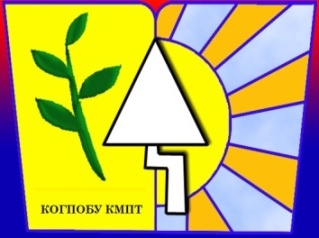 Кировское областное государственное профессиональное образовательное бюджетное учреждение «Кировский многопрофильный техникум»Рассмотрена на заседании Педагогического совета КОГПОБУ КМПТПротокол №2 от 30.11.2020СогласованоБабинцева Галина Владимировна, прораб ООО «Отделочник»30.11.2020МППрофессиональные компетенции (ПК)Форма проверки освоения ПКВид деятельности Выполнение штукатурных и декоративных работВид деятельности Выполнение штукатурных и декоративных работПК 1.1. Выполнять подготовительные работы, включающие в себя: организацию рабочего места, выбор инструментов, приспособлений, подбор и расчет материалов, приготовление растворов, необходимых для выполнения работ при производстве штукатурных и декоративных работ в соответствии с заданием и требованиями охраны труда, техники безопасности, пожарной безопасности и охраны окружающей среды Экзамен по ПМ «Выполнение штукатурных и декоративных работ»ПК 1.2. Выполнять обычные и декоративные штукатурные растворы и смеси в соответствии с установленной рецептурой, безопасными условиями труда и охраной окружающей среды Экзамен по ПМ «Выполнение штукатурных и декоративных работ»ПК 1.3. Производить оштукатуривание поверхностей различной степени сложности вручную и механизированным способом с соблюдением технологической последовательности выполнения операций и безопасных условий трудаЭкзамен по ПМ «Выполнение штукатурных и декоративных работ»ПК 1.4. Выполнять декоративную штукатурку на различных поверхностях и архитектурно-конструктивных элементах в соответствии с технологическим заданием и безопасными условиями труда Экзамен по ПМ «Выполнение штукатурных и декоративных работ»ПК 1.5. Выполнять ремонт оштукатуренных поверхностей с соблюдением технологической последовательности выполнения операций и безопасных условий трудаПроизводственная практикапо ПМ «Выполнение штукатурных и декоративных работ»ПК 1.6. Устраивать наливные стяжки полов с соблюдением технологической последовательности выполнения операций и безопасных условий труда Производственная практикапо ПМ «Выполнение штукатурных и декоративных работ»ПК 1.7. Производить монтаж и ремонт систем фасадных теплоизоляционных композиционных с соблюдением технологической последовательности выполнения операций и безопасных условий трудаПроизводственная практикапо ПМ «Выполнение штукатурных и декоративных работ»Вид деятельности Выполнение малярных и декоративно-художественных работВид деятельности Выполнение малярных и декоративно-художественных работПК 3.1. Выполнять подготовительные работы при производстве малярных и декоративных работ в соответствии с заданием и требованиями охраны труда, техники безопасности, пожарной безопасности и охраны окружающей средыЭкзамен по ПМ «Выполнение малярных и декоративно-художественных работ»Защита ВКР в виде демонстрационного экзамена ПК 3.2. Приготавливать составы для малярных и декоративных работ по заданной рецептуре с соблюдением безопасных условий труда и охраны окружающей средыЭкзамен по ПМ «Выполнение малярных и декоративно-художественных работ»Защита ВКР в виде демонстрационного экзаменаПК 3.3. Выполнять грунтование и шпатлевание поверхностей вручную и механизированным способом с соблюдением технологической последовательности выполнения операций и безопасных условий трудаЭкзамен по ПМ «Выполнение малярных и декоративно-художественных работ»Защита ВКР в виде демонстрационного экзаменаПК 3.4. Окрашивать поверхности различными малярными составами, используя необходимые инструменты, приспособления и оборудование, с соблюдением безопасных условий трудаЭкзамен по ПМ «Выполнение малярных и декоративно-художественных работ»Защита ВКР в виде демонстрационного экзаменаПК 3.5. Оклеивать поверхности различными материалами с соблюдением требований технологического задания и безопасных условий трудаЭкзамен по ПМ «Выполнение малярных и декоративно-художественных работ»Защита ВКР в виде демонстрационного экзаменаПК 3.6. Выполнять декоративно-художественную отделку стен, потолков и других архитектурно-конструктивных элементов различными способами с применением необходимых материалов, инструментов и оборудования с соблюдением безопасных условий трудаЭкзамен по ПМ «Выполнение малярных и декоративно-художественных работ»Защита ВКР в виде демонстрационного экзаменаПК 3.7. Выполнять ремонт и восстановление малярных и декоративно-художественных отделок в соответствии с технологическим заданием и соблюдением безопасных условий трудаПроизводственная практика по ПМ «Выполнение малярных и декоративно-художественных работ»КритерийОценкиОценкиОценкиКритерийСубъективнаяОбъективнаяОбщаяОрганизация работы: приемка стенда, МТБ, ТБ, ОТ и эргономика рабочего места33Обои21113Декорирование поверхности и повторение заданных фактур156Фреска на скорость1910Всего42832Оценка ГИАМаксимальный балл«2»«3»«4»«5»Отношение полученного количества баллов к максимально возможному (в процентах)200 – 19,99%20,00 – 39,99%40,00 – 69,99%70 – 100%Чемпионаты *1. Мировой Чемпионат WorldSkills International2. Финал Национального чемпионата «Молодые профессионалы (WorldSkills Russia)» по компетенциям со статусом «основные»3. Отборочные соревнования на право участия в Финале национального чемпионата по компетенциям со статусом «основные», не включенным в перечень компетенций Финала в соответствующем чемпионатном цикле4. Национальный Межвузовский чемпионат «Молодые профессионалы (Ворлдскиллс Россия)» по компетенциям со статусом «основные»5. Отраслевой чемпионат в сфере информационных технологий по стандартам WorldSkills (DigitalSkills) по компетенциям со статусом «основные»6. Национальный чемпионат сквозных рабочих профессий высокотехнологичных отраслей промышленности по методике WorldSkills (WorldSkills Hi-Tech) по компетенциям со статусом «основные»Оценка ГИАМаксимальный балл«2»«3»«4»«5»Отношение полученного количества баллов к максимально возможному (в процентах)320 – 19,99%20,00 – 39,99%40,00 – 69,99%70 – 100%ФИО студентаФИО студентаРезультаты демонстрационного экзамена Результаты демонстрационного экзамена ФИО студентаФИО студентаБаллыОценка123Фамилия, имя, отчествоПримечание№ПоказателиВсегоВсего№Показателикол-во%1Окончили техникум2Допущены к защите выпускной квалификационной работы3Принято к защите выпускных квалификационных работ4Защищено выпускных квалификационных работ5Оценки:5- отлично5- хорошо5- удовлетворительно6Средний балл№ПоказателиВсегоВсего№ПоказателиВсегоВсего№Показателикол-во%1Окончили техникум2Количество дипломов с отличием3Количество дипломов с оценками «хорошо» и «отлично»4Количество выданных академических справокПозиции дорожной карты Примерные сроки Утверждение учредителем председателя ГЭК на следующий календарный год20 декабря Приказ ПОО о создании государственной экзаменационной комиссии (по каждой образовательной программе СПО) и апелляционной комиссии и  утверждении их составов декабрь Обсуждение программы государственной итоговой аттестации на заседании педсовета с участием председателя ГЭК, утверждение программы ГИА (приказ), доведение до сведения студентов (ведомость ознакомления)декабрь (за 6 месяцев до ГИА)Закрепление за студентами тем ВКР, назначение руководителей и консультантов (приказ ПОО)за 1-3 месяца до выхода на последний этап производственной практики (ППКРС), до выхода на преддипломную практику (ППССЗ)Выдача заданий на ВКРНе позднее чем за 2 недели до выхода на последний этап производственной практики (ППКРС), до выхода на преддипломную практику (ППССЗ)Подготовка экспертов и обеспечение получения ими статуса эксперта ДЭ  для включения в состав экспертной группы ГЭК декабрь - апрель Подача заявки на получение статуса Центра проведения демонстрационного экзамена с 15 февраля до 15 апреляНаправление в адрес Союза графика сдачи демонстрационного экзамена не позднее 1 мартаПолучение статуса центра проведения демонстрационного экзаменадо 10 мая(не позднее чем за 30 дней до даты ДЭ)Заполнение и подтверждение личных профилей участников ДЭдо 15 апреляФормирование экзаменационных групп в информационной системе eSim (на цифровой платформе)не позднее чем за 21 день до даты ДЭСогласование кандидатуры на позицию главного эксперта, формирование запроса на главного экспертане позднее чем за 25 дней до даты ДЭНазначение главного эксперта не позднее чем за 15 дней до даты ДЭЗаполнение электронной заявки на членов экспертной группы ДЭ в системе eSim (на цифровой платформе)не позднее чем за 20 дней до даты ДЭТренировки и инструктаж студентов на рабочих местах март-июнь Консультации и психологическая подготовка студентов к демонстрационному экзамену март-июньПодготовка пакета документации для работы государственной экзаменационной комиссии: - итоговые ведомости успеваемости студентов; -  форма протокола итогового заседания ГЭК май Размещение информации о проведении демонстрационного экзамена на сайте образовательной организации май Проведение демонстрационного экзамена июнь Оформление документации по итогам ГИА, оформление и выдача дипломов июнь-июль Предмет контроляРезультат контроляНаличие статуса ЦПДЭ (электронный аттестат ЦПДЭ) № аттестата и дата выдачиКоличество рабочих мест соответствует заявленному да / нетГотовность рабочих местда / нетМатериально-техническая  база и расходные материалы соответствуют выбранному КОДда / нетСоответствие экспертной группы установленным требованиям, наличие свидетельств экспертов ДЭ да / нетВсе участники демонстрационного экзамена и эксперты зарегистрированы в системе eSimда / нетНаличие подписанных участниками ДЭ согласий на обработку персональных данныхда / нетНаличие разработанной документации:Регламент  проведения ДЭSM-планДокументация  по ОТ и ТБда / нетНаличие оформленного информационного стенда да / нетРазмещение документации о ДЭ  на официальном сайте ПОО, в т.ч. по ОТ и ТБда / нет